(=maths===CE1==GEOM2A=)Exercice 1 :Exercice 2 : Ecris sur ton cahier quels sont les polygones.Exercice 3 : Ecris sur ton cahier quels sont les quadrilatères.(=maths===CE1==GEOM2B=)Exercice 1 : Exercice 2 : Ecris sur ton cahier quels sont les polygones.Exercice 3 : Ecris sur ton cahier quels sont les quadrilatères.(=maths===CE1==GEOM2C=)Exercice 1 :Exercice 2 : Ecris sur ton cahier quels sont les polygones.Exercice 3 : Ecris sur ton cahier quels sont les quadrilatères.(=maths===CE1==GEOM2D=)Exercice 1 :Exercice 2 : Ecris sur ton cahier quels sont les polygones.Exercice 3 : Ecris sur ton cahier quels sont les quadrilatères.(=évaluation=CE1==GEOM2=)Compétence : Identifier des polygones + connaitre le vocabulaire spécifique (angle, côté, sommet)Exercice 1 : Complète.Exercice 2 : Entoure les polygones.A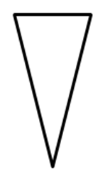 ____ côtés, _____ sommets, _____ angles droitsB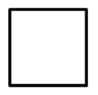 ____ côtés, _____ sommets, _____ angles droitsC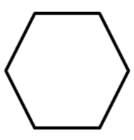 ____ côtés, _____ sommets, _____ angles droitsD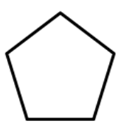 ____ côtés, _____ sommets, _____ angles droitsABCDEFGH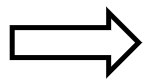 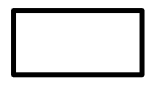 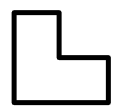 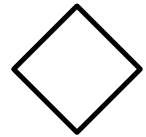 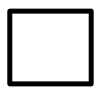 ABCDEA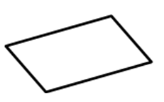 ____ côtés, _____ sommets, _____ angles droitsB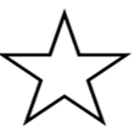 ____ côtés, _____ sommets, _____ angles droitsC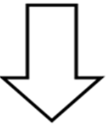 ____ côtés, _____ sommets, _____ angles droitsD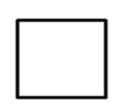 ____ côtés, _____ sommets, _____ angles droitsABCDEFGH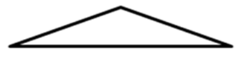 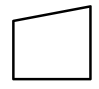 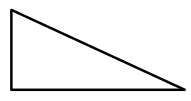 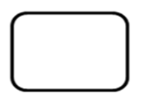 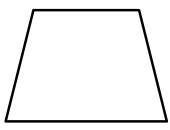 ABCDEA____ côtés, _____ sommets, _____ angles droitsB____ côtés, _____ sommets, _____ angles droitsC____ côtés, _____ sommets, _____ angles droitsD____ côtés, _____ sommets, _____ angles droitsABCDEFGH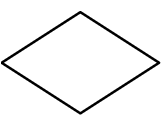 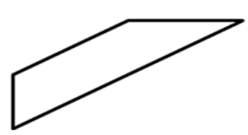 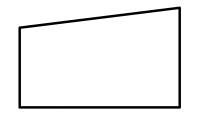 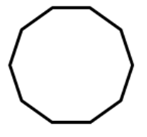 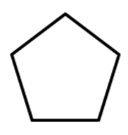 ABCDEA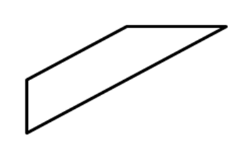 ____ côtés, _____ sommets, _____ angles droitsB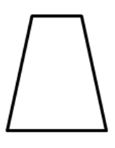 ____ côtés, _____ sommets, _____ angles droitsC____ côtés, _____ sommets, _____ angles droitsD____ côtés, _____ sommets, _____ angles droitsABCDEFGH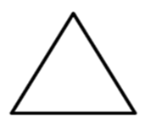 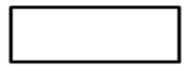 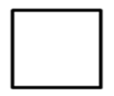 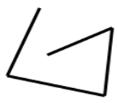 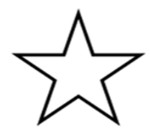 ABCDEA____ côtés, _____ sommets, _____ angles droitsB____ côtés, _____ sommets, _____ angles droitsC____ côtés, _____ sommets, _____ angles droitsD____ côtés, _____ sommets, _____ angles droits